KATECHEZAMSZA ŚW. SPOTKANIEM Z JEZUSEM ZMARTWYCHWSTAŁYMNiech będzie pochwalony Jezus ChrystusZapraszam Was do wspólnej modlitwy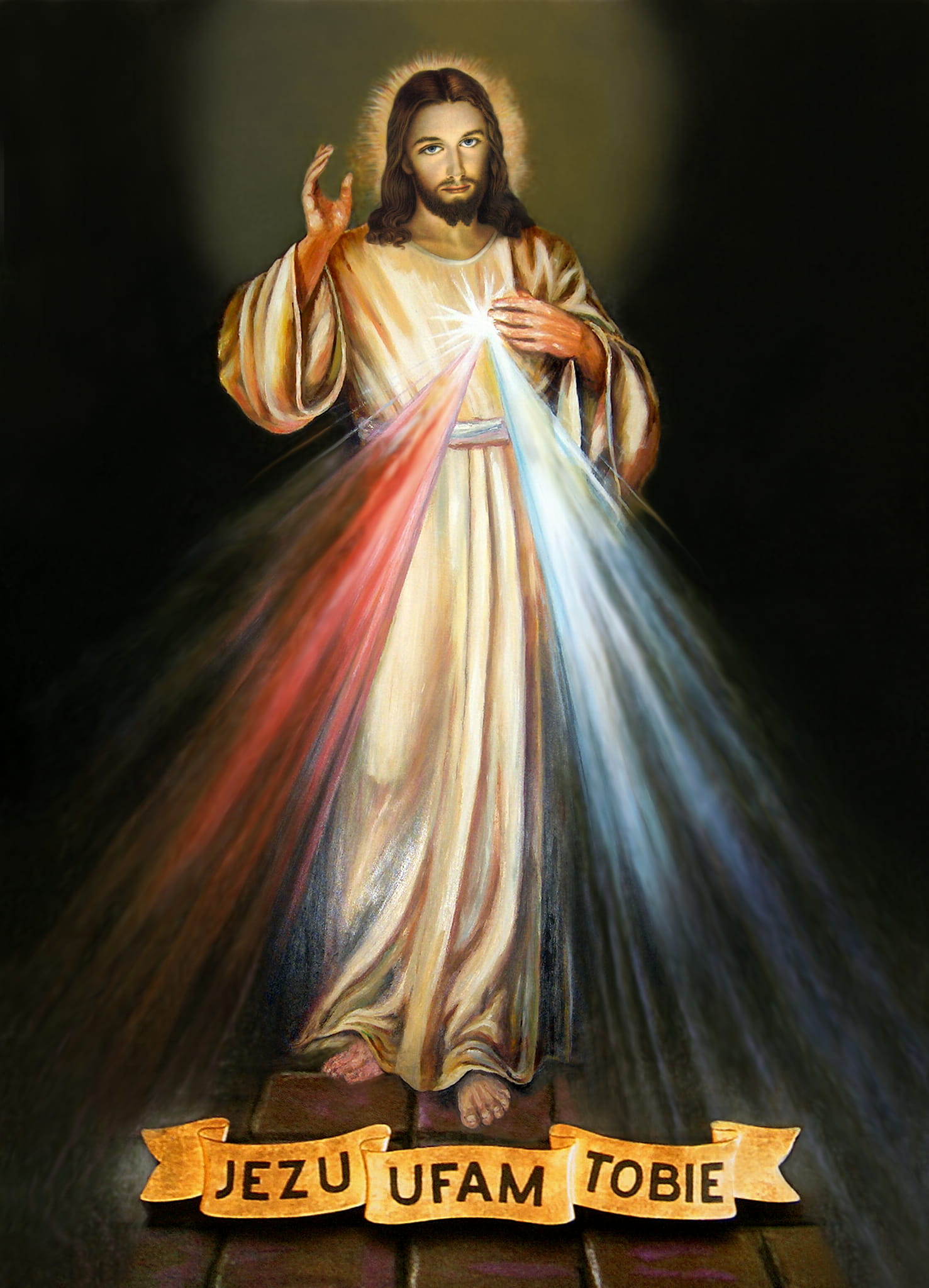 OJCZE NASZPAN JEZUS ZMARTWYCHWSTAŁ!!!Żyje wśród nas. W kościele jest grób Jezusa, ale – pusty. Natomiast przy ołtarzu pojawiły się znaki Jego zmartwychwstania:FIGURA CHRYSTUSA ZMARTWYCHWSTAŁEGO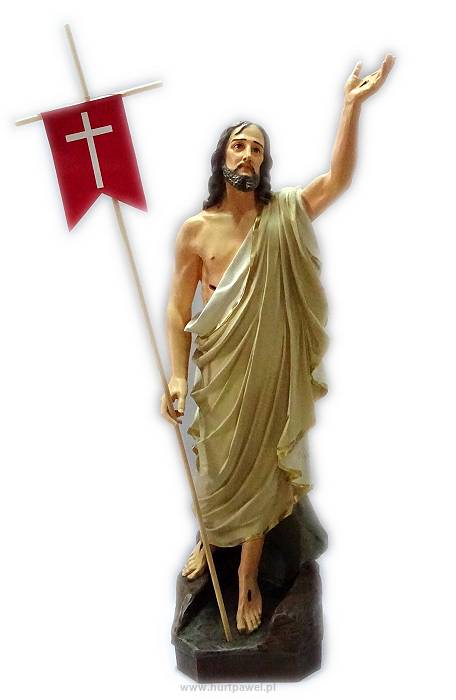 Czerwona chorągiewka oznacza Jego zwycięstwo nad grzechem, śmiercią i szatanemBARANEK WIELKANOCNY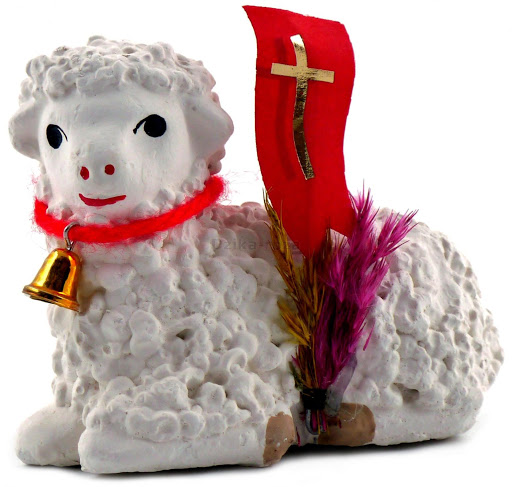 Symbolizuje Pana Jezusa zmartwychwstałego, który umarł za nasze grzechy chociaż był niewinny. Dlatego w kościele z wiarą śpiewamy:BARANKU BOŻY TABERNAKULUM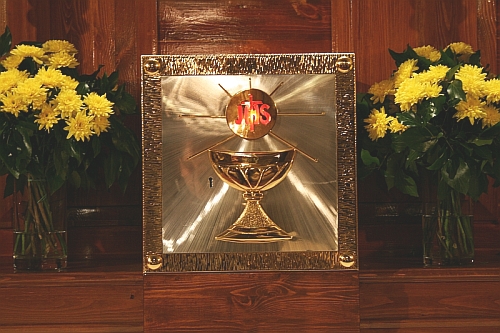 To najważniejsze miejsce w kościele. Tu jest obecny żywy, prawdziwy, zmartwychwstały Pan Jezus pod postacią chleba. Przypomina nam o tym wieczna lampka, która nieustannie pali się w pobliżu tabernakulum, by zwrócić naszą uwagę na Jego obecność. Nauczcie się tego słowa (choć łatwo nie będzie).TABERNAKULUMKiedy spotkamy się w przedszkolu sprawdzę, komu z Was uda się wypowiedzieć je bezbłędnie ;) A teraz popracujcie w katechizmie: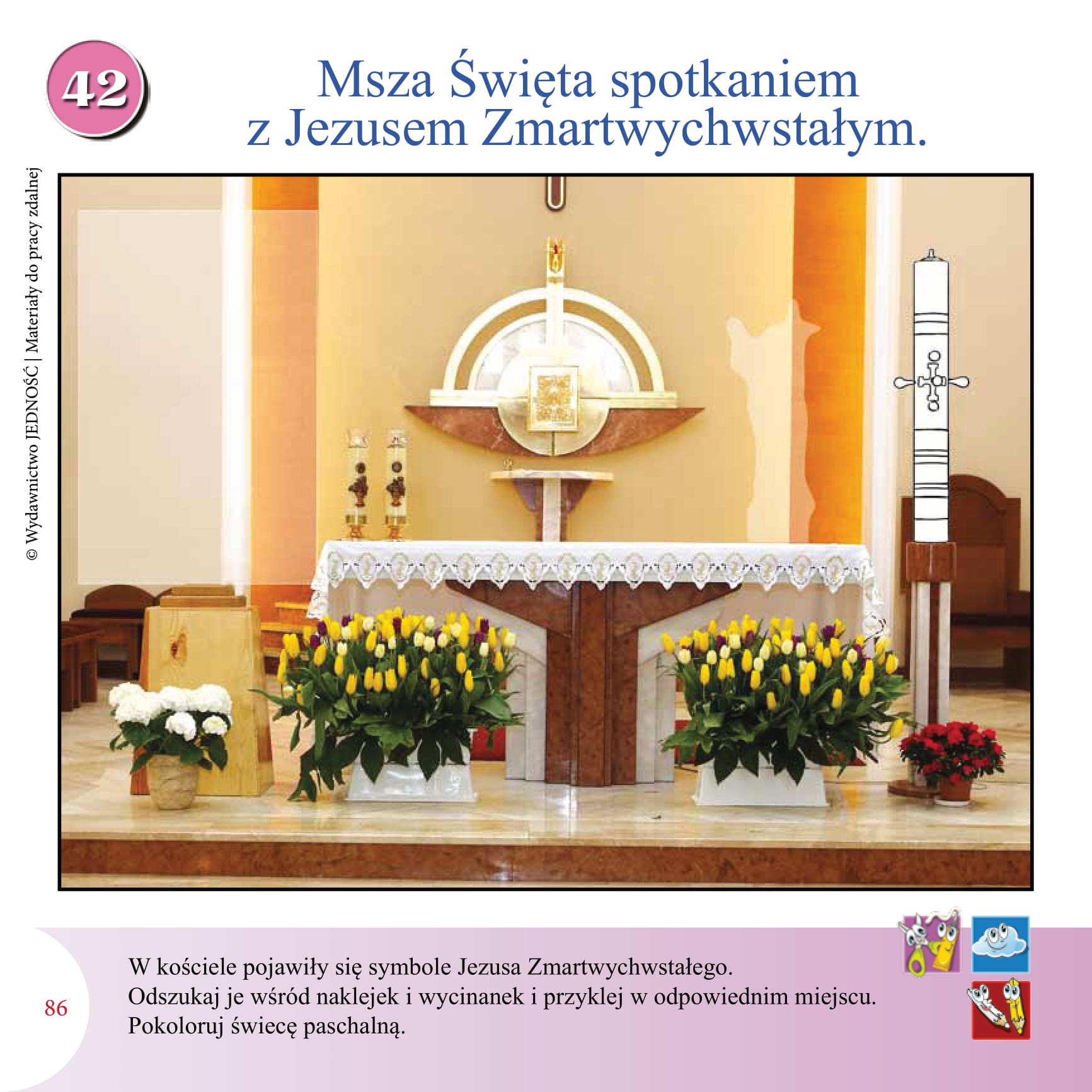 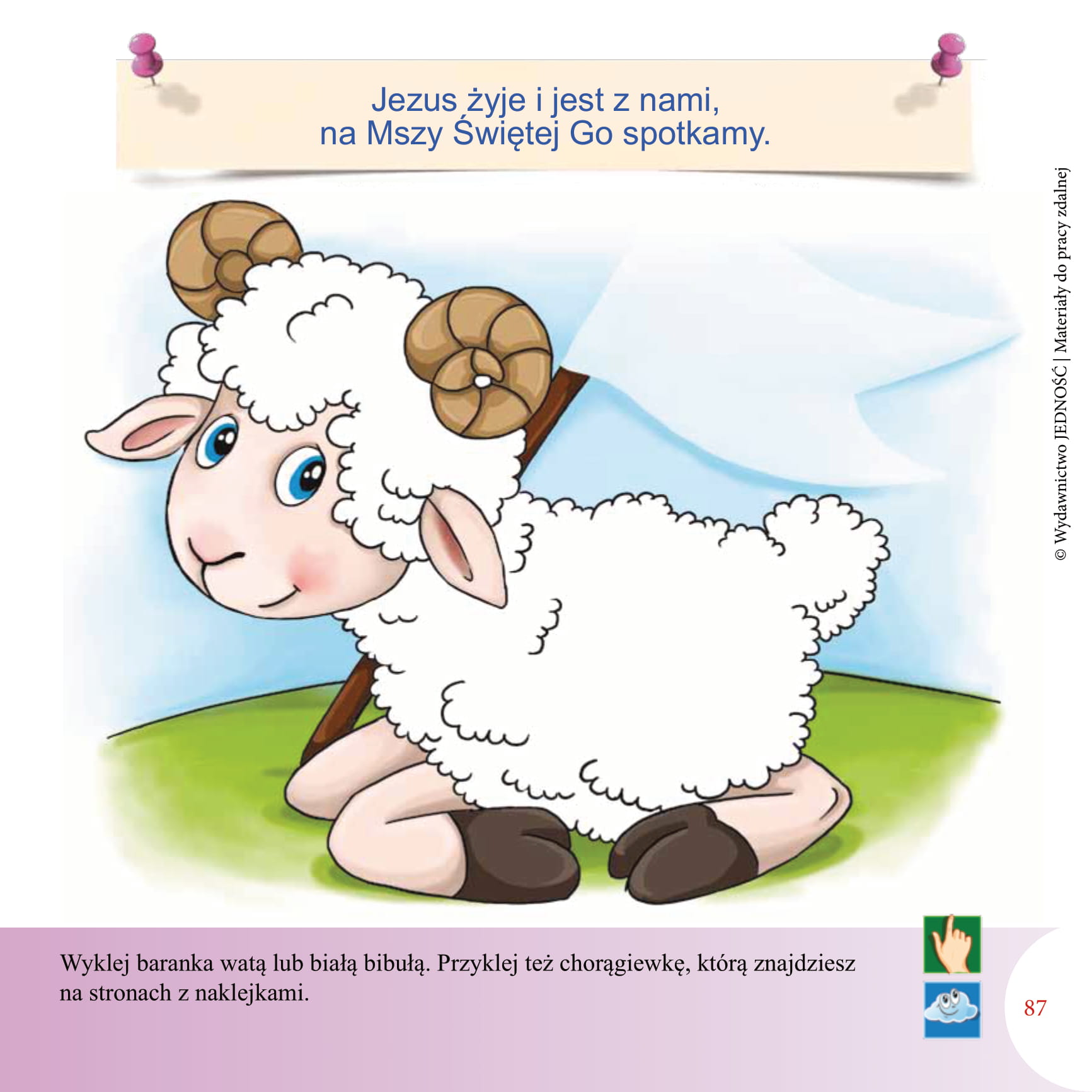 Dziękuję Wam za dzisiejszą pracę, Pozdrawiam serdecznie,M. Chudzik 